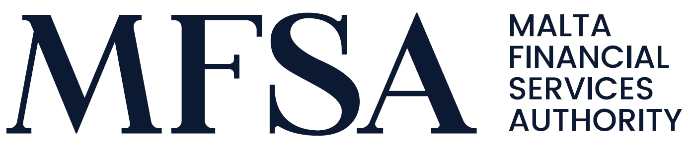 Notification Form for pre-marketing to potential professional investors in the European Union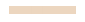 For the purpose of notifying pre-marketing arrangements by Maltese authorised Alternative Investment Fund Managers (AIFMs) pursuant to the CBDF Regulation 2019/1156. ContentsThe AIFM/EuVECA manager/EuSEF manager hereby confirms that the premarketing to professional investors is taking or has taken place in conformity with the conditions under (please tick the appropriate box): Article 30a of the AIFMD   Article 4a of the EuSEF Regulation  Article 4a of the EuVECA RegulationMember State(s) in which pre-marketing to professional investors is taking or has taken place:Period during which pre-marketing is taking place or has taken place [for each of the Member State(s) indicated above]Name of the AIFM/EuVECA manager/EuSEF manager:Address and registered office/domicile if different from address:Details of AIFMs/EuVECA manager’s/EuSEF manager’s website:Details of contact person at the AIFM/EuSEF manager/EuVECA manager:Name of third party engaging in pre-marketing on behalf of the AIFM/EuSEF manager/EuVECA manager, if applicable:Address and registered office/domicile of the third party (if different from address):Details of the third party’s website:Details of third party’s contact person:The third party acting on behalf of the AIFM/EuVECA manager/EuSEF manager is authorized as (please tick the appropriate box): an investment firm in accordance with Directive 2014/65/EU; a credit institution in accordance with Directive 2013/36/EU;  a UCITS management company in accordance with Directive 2009/65/EC;  an authorised AIFM in accordance with the AIFMD;  a tied agent in accordance with Directive 2014/65/EU.Description of the pre-marketing information provided [including information on the investment strategies presented]:Name of the AIF:Constitution date of the AIF, if constituted:AIF’s home Member State or home country:Legal form of the AIF (please tick the appropriate box): common fund investment fund other (please specify) : Does the AIF have compartments? Yes NoAIF/Compartment have to complete the following table:The AIFM/EuVECA manager/ EuSEF manager hereby confirms that it shall ensure that potential investors in the relevant Member State do not acquire units or shares in the relevant AIF or the compartment(s) through this pre-marketing and that the investors contacted as part of this pre-marketing may only acquire units or shares in that AIF or that compartment through marketing permitted under the marketing rules provided by the AIFMD, the EuVECA Regulation and the EuSEF Regulation.  Yes 		 NoThe MFSA reminds that any subscription by professional investors in the relevant Member State (including those subscribing at their own initiative and including those which have not been approached during the pre-marketing phase), within 18 months of the AIFM/EuVECA manager/EuSEF manager having begun pre-marketing, to units or shares of the AIF or the compartment(s) referred to in the information provided in this letter, or of an AIF or compartment established as a result of this pre-marketing, shall be considered to be the result of marketing and shall be subject to the applicable notification procedures referred to in the AIFMD, the EuVECA Regulation or the EuSEF Regulation. DeclarationI hereby confirm that the information provided in this notification letter contains all the relevant information as required by the applicable legislation, that the information in this form is accurate and complete to the best of my knowledge and belief that I am authorized to sign on behalf of theAIFM/EuVECA manager/EuSEF manager:Name of the AIF/ compartment to be pre-marketedAIF home Member StateIs the AIF/compartment already constituted (If yes, to include constitution date)AIF`s/Compartment`s Investment StrategySignature:Date:Name:First Name:Company:Position:Phone:E-mail address: